INDICAÇÃO Nº 3556/2014Sugere ao Poder Executivo estudos para a instalação de um semáforo ou melhorias na sinalização entre as Ruas Riachuelo com a Rua João Lino, região central, neste município.Excelentíssimo Senhor Prefeito Municipal, Nos termos do Art. 108 do Regimento Interno desta Casa de Leis, dirijo-me a Vossa Excelência para sugerir que, por intermédio do Setor competente, que seja realizado estudos para a instalação de um semáforo ou melhorias na sinalização entre as Ruas Riachuelo com a Rua João Lino, região central, neste município.Justificativa:                        A reclamação de munícipes quanto uma providência no local acima é constante. Recentemente outro acidente com vítima foi registrado no local. Se faz urgente uma providência  antes que uma pessoa venha perder a vida. Plenário “Dr. Tancredo Neves”, em 12 de novembro de 2.014.Celso Ávila-vereador-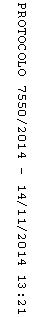 